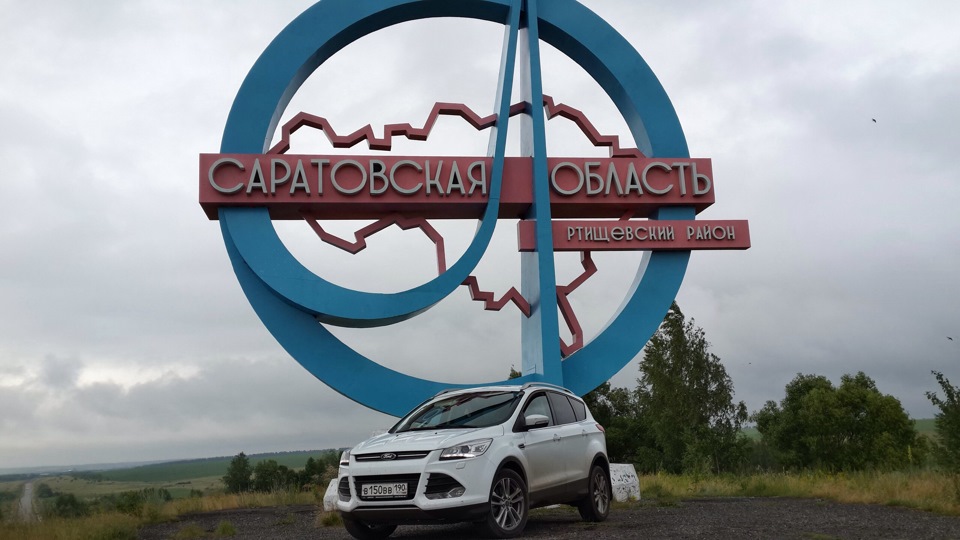 МУК «РМЦБ»План мероприятий к 80-летнему юбилею образования Саратовской области  на 2016 год                                                                                                                                                                                                                  Сельские библиотекиДата проведения мероприятияМесто проведения мероприятияНаименование мероприятияСодержание мероприятияфевральДетская библиотекаКраеведческий час «Война и дети»О вкладе детей Ртищевского района в победу над фашизмомфевральФилиал № 2 в СОШ № 9Краеведческий вечер «Край мой – капелька России»О саратовской земле, городе Ртищево и его славных жителяхфевральФилиал № 3Час истории «Земля ртищевская – прошлое и настоящее» (по книге А.Громова «Ртищево – перекресток России»)Об истории, о  развитии промышленности, сельского хозяйства на территории Ртищевского районафевральФилиал № 4Краеведческий вечер «Дорога, как жизнь. Жизнь, как дорога»История железнодорожного узла г.РтищевомартЦентральная районная библиотекаВиртуальная экскурсия «И словом, и кистью, и звуком» (по страницам культурного прошлого г.Ртищево)О вкладе Ртищевского района в развитие культуры Саратовской областиапрельФилиал № 2Час истории «Прошлое ценим – настоящее бережем»Знакомство с печатными материалами краеведческого характераапрельФилиал № 4Квест-игра «Тропинками родного края»Памятники и памятные места г.РтищевоапрельФилиал № 3Час краеведения «Ртищевский район в географических названиях»Видеокруиз по городу Ртищево, селам, рекам и памятным местам Ртищевского районамайДетская библиотекаВиртуальное путешествие по библиотекам района «Культурное наследие района»Из истории библиотекмайЦРБКраеведческий вечер «В тылу, как в бою»Ртищевский железнодорожный узел в годы Великой Отечественной войнысентябрьЦРБКраеведческое досье «Эпоха определяет героев»Об известных и интересных людях нашего города, об их вкладе в историю Саратовской областисентябрьДетская библиотекаКраеведческий вечер «Они прославили наш район» О почетных гражданах Ртищевского районаоктябрьФилиал № 2 в СОШ № 5Краеведческий час «Саратовской земли минувшая судьба»Привлечение юношества к изучению своей родословной, края, где они живутоктябрьФилиал № 4Патриотический час «Наши земляки – в годы Великой Отечественной войны»О наших земляках на фронтах Великой Отечественной войныноябрьФилиал № 3Урок краеведения «Знай и люби природу родного края»О проблемах сохранения водного и лесного хозяйства Ртищевского районадекабрьЦРБ«Круглый стол»  «Рядом с настоящим – прошлое» Библиотеки Ртищевского района – юбилею областиДата проведения мероприятияМесто проведения мероприятияНаименование мероприятияСодержание мероприятияАвгуст2015-декабрь 2016Васильевская с/бСтенд «Мой край»Кн.выставка «Отчий край заветный»«С каждым годом все краше Саратовский край»Информация  по истории Саратовской области, достижениях в экономическом развитии, культуре16.08.201512.00Васильевская с/б, полевой стан Час истории «История Саратовского края»Из истории образования Саратовской областиСентябрь 2015Васильевская с/бКраеведческий час  «Нам слов порою не хватает, как любим мы наш край родной!»О саратовской земле,   ее славных жителях, выдающихся землякахОктябрь 2015Репьевская с/бПремьера книги «Семейная летопись» Г.ВеденяпинаЗнакомство с книгой о жизни и судьбе семьи первого земского врача с.Репьевка   В.ВеденяпинаНоябрь 2015Александровская с/бЛитературный час «Писатели и поэты – гордость Саратовской области»Литературная жизнь Саратовской областиДекабрь 2015Александровская с/бПоэтический час «Ртищевские поэты о родном крае»Творчество поэтов - земляков2016 годЯнварь 2016Репьевская с/бЧас краеведения «Саратовской области – 80 лет»О юбилее Саратовской областиМарт 2016Репьевская с/бЧас краеведения «С чего начиналось Ртищево» (к 350-летию основания села Ртищево)Из истории села РтищевоМарт 2016Александровская с/бИсторико-краеведческий час «Наши знатные земляки»О выдающихся людях Ртищевского районаАпрель 2016Александровская с/бИсторико-краеведческий час «Ю.А.Гагарин на Саратовской земле»О пребывании Ю.Гагарина в саратовской областиМай 2016Александровская с/бЧас памяти «Боевой подвиг наших земляков»О земляках-участниках Великой Отечественной войныИюнь 2016Репьевская с/бКраеведческий вечер «Милый сердцу край»О красоте природы, о людях Ртищевского района, родного селаИюнь 2016Александровская с/бПознавательный час «Символы России и Саратовской области»О символике России и Саратовской областиИюль 2016Александровская с/бВикторина «Что мы знаем о Саратовском крае»Исторические даты, известные люди, поэты, писателиСентябрь 2016Александровская с/бДень села «Частица Саратовского края – село родное»Из истории села, о его знатных людяхОктябрь 2016Репьевская с/бЧас краеведения «Герои земли Саратовской» Герои Советского Союза –участники Великой Отечественной войныОктябрь 2016Александровская с/бЧас информации «Регион -64»Об основных событиях и достижениях Саратовской области